Department of Microbiology and Immunology
Graduate Program Committee Report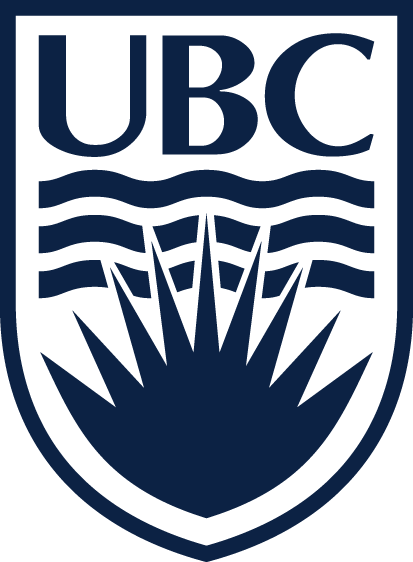 Thesis Committee MeetingNote: this report is provided to the thesis committee and is to be sent to
ubcmicb-g-grad@mail.ubc.ca two weeks before the scheduled committee meeting.* Either: thesis progress, request to transfer to PhD program, comprehensive exam planning, permission to write.Graduate CVCourses and certifications taken in graduate program
(list all courses for credit or audited)MICB 506Graduate awards(add rows as needed)Presentations
(list poster and oral presentations of graduate work, add rows as needed)Publications
(list peer reviewed original papers and reviews related to graduate work)Teaching(list TA assignments and other teaching activities, add rows as needed)Professional Activities(list other contributions to the university and community as a graduate student)Summarise your Individual Development Plan (IDP)(provide 1 -3 lines of your future career plans and what skills you want to gain that will help you towards this goal)First Thesis Committee Meeting ReportMaximum length of 5 pages (11+ pt, single spaced) plus appendix with references, figures and tables1. Statement of the Research Problem (1 page)Provide a brief scientific introduction to the research problem. Provide background information and rationale that logically leads to a defined hypothesis that will be tested.Define the overall goal of the proposed work and its predicted significance to the field.2. Specific Research Aims and Brief Approach (1/2 page)In order to achieve your overall aim, you will devise 1-3 sub aims, that together will allow you to achieve your overall goal. State 1-3 specific research aims in point form, as headings. Each aim should be ONE brief phrase/sentence of what you will do Following each aim heading, provide 1-3 sentences /a very brief paragraph of your specific approach and expected outcomes. 3. More detailed experimental plan of approach of each aim, include any preliminary data/ results here (1- 2 pages, figures at end)• Under each aim title, now explain in more experimental detail what you will do, and include any preliminary data you may have. You can refer to figures/diagrams/schematics/data which are included at the endNote: in future reports - this will be a SUMMARY OF RESULTS and the major part of the report4. Summary of Work plan for the next year (1/2 page)In point form, list the work to be performed in the coming year. Again, this can be described under the aim headings – and for e.g., it could be that you will focus on experiments for Aim 1 for the next yearAppendix (max 6 pages)References, Figures and tables of your dataStudent name:E-mail address:Thesis advisor:Program (MSc, PhD, MD/PhD):Thesis committee:Initial registration date:Date of transfer to PhD program (if applicable)Purpose of meeting*Dates on leave:Date & location of this meeting:Dates of previous committee meetings:Dates heldAwardDateTitle and LocationDateTitle and Location